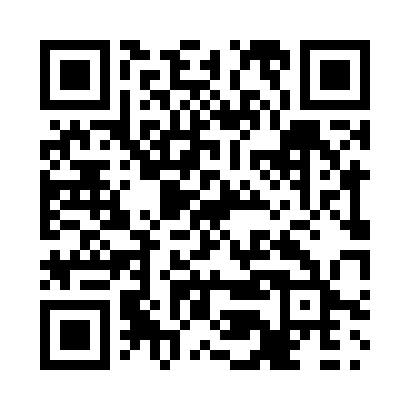 Prayer times for Cahilty, British Columbia, CanadaWed 1 May 2024 - Fri 31 May 2024High Latitude Method: Angle Based RulePrayer Calculation Method: Islamic Society of North AmericaAsar Calculation Method: HanafiPrayer times provided by https://www.salahtimes.comDateDayFajrSunriseDhuhrAsrMaghribIsha1Wed3:385:3212:576:048:2310:182Thu3:355:3012:576:058:2410:203Fri3:325:2912:576:068:2610:234Sat3:305:2712:576:078:2810:255Sun3:275:2512:576:088:2910:286Mon3:245:2312:576:098:3110:317Tue3:215:2212:576:108:3210:338Wed3:185:2012:576:118:3410:369Thu3:165:1812:566:128:3510:3910Fri3:135:1712:566:138:3710:4211Sat3:105:1512:566:138:3810:4412Sun3:075:1412:566:148:4010:4713Mon3:055:1212:566:158:4110:4914Tue3:045:1112:566:168:4310:5015Wed3:035:0912:566:178:4410:5116Thu3:025:0812:566:188:4610:5117Fri3:025:0712:576:198:4710:5218Sat3:015:0512:576:208:4910:5319Sun3:005:0412:576:208:5010:5320Mon3:005:0312:576:218:5110:5421Tue2:595:0112:576:228:5310:5522Wed2:595:0012:576:238:5410:5623Thu2:584:5912:576:238:5510:5624Fri2:584:5812:576:248:5710:5725Sat2:574:5712:576:258:5810:5826Sun2:574:5612:576:268:5910:5827Mon2:564:5512:576:269:0010:5928Tue2:564:5412:576:279:0111:0029Wed2:564:5312:586:289:0311:0030Thu2:554:5212:586:289:0411:0131Fri2:554:5212:586:299:0511:01